Сумська міська радаВиконавчий комітетРІШЕННЯПро внесення змін до рішення виконавчого комітету Сумської міської ради від 27.10.2022 № 476 «Про застосування тарифів на теплову енергію, (її виробництво, транспортування та постачання) і послуги з постачання теплової енергії та постачання гарячої води протягом дії воєнного стану в Україні та шести місяців після місяця, в якому воєнний стан буде припинено або скасовано» (зі змінами)Враховуючи прийняття постанови Кабінету Міністрів України                                       від 12.10.2022 № 1192 «Про внесення змін до постанови Кабінету Міністрів України від 15 вересня 2021 р. № 977», якою внесені зміни до Методики визначення заборгованості з різниці в тарифах, листи Міністерства розвитку громад та територій України від 26.10.2022 № 7/10.1/11248-22,                                              від 29.10.2022 № 7/10.1/11448-22, від 02.12.2022 № 10.1/13011-22,                                     від 13.12.2022 № 7/10.1/13427-22 про надання роз’яснень щодо визначення та узгодження обсягів заборгованості з різниці в тарифах на теплову енергію та комунальні послуги, з метою соціального захисту споживачів Сумської територіальної громади, керуючись  підпунктом 2 пункту «а» частини першої статті 28 Закону України «Про місцеве самоврядування в Україні», виконавчий комітет Сумської міської ради ВИРІШИВ:Внести зміни до рішення виконавчого комітету Сумської міської ради                     від 27.10.2022 № 476 «Про застосування тарифів на теплову енергію, (її виробництво, транспортування та постачання) і послуги з постачання теплової енергії та постачання гарячої води протягом дії воєнного стану в Україні та шести місяців після місяця, в якому воєнний стан буде припинено або скасовано» (зі змінами), а саме:1.1. Підпункт 1.1.1.1 рішення викласти в наступній редакції:«1.1.1.1 Тариф на теплову енергію – 1 352,47 за 1 Гкал ( без ПДВ).».1.2 Підпункт 1.1.2.1 рішення викласти в наступній редакції:«1.1.2.1 Тариф на теплову енергію – 3 508,55 грн. за 1 Гкал (без ПДВ).».1.3 Підпункт 1.1.3.1 рішення викласти в наступній редакції:«1.1.3.1 Тариф на теплову енергію – 6 407,78 грн. за 1 Гкал (без ПДВ).».1.4 Підпункт 1.1.4.1 рішення викласти в наступній редакції:«1.1.4.1 Тариф на теплову енергію – 3 533,35 грн. за 1 Гкал (без ПДВ).».1.5 Підпункт 1.2.2.1 рішення викласти в наступній редакції:«1.2.2.1 Тариф на теплову енергію – 1 412,54  грн. за 1 Гкал ( без ПДВ).».1.6 Підпункт 1.2.3.1 рішення викласти в наступній редакції:«1.2.3.1 Тариф на теплову енергію – 2 192,14 грн. за 1 Гкал (без ПДВ).».1.7 Підпункт 1.2.4.1 рішення викласти в наступній редакції:«1.2.4.1 Тариф на теплову енергію – 1 919,38 грн. за 1 Гкал (без ПДВ).».1.8 Підпункт 1.2.5.1 рішення викласти в наступній редакції:«1.2.5.1 Тариф на теплову енергію – 1 582,22 грн. за 1 Гкал (без ПДВ).».1.9. Підпункт 1.4.1.1 рішення викласти в наступній редакції:«1.4.1.1 Тариф  на  теплову  енергію - 1 553,64 грн. за 1 Гкал (без ПДВ).».1.10 Підпункт 1.5.1.1 рішення викласти в наступній редакції:«1.5.1.1 Тариф  на  теплову  енергію – 1 151,65 грн. за 1 Гкал (без ПДВ).».1.11 Підпункт 1.5.2.1 рішення викласти в наступній редакції:«1.5.2.1 Тариф на теплову енергію – 2 578,76 грн. за 1 Гкал (без ПДВ).».Підпункт 1.2.6 рішення виключити.Доповнити рішення пунктом 3 наступного змісту:«3. Застосовувати норму споживання теплової енергії для потреб                             опалення 1-2 та 3-4 поверхових житлових будинків, не обладнаних вузлами комерційного обліку теплової енергії, у розмірі, який застосовувався при розрахунках з кінцевими споживачами станом на 24.02.2022 року:- для ТОВ "Сумитеплоенерго" - 0,172 Гкал/кв.м. на рік;- для ТОВ "КППВ" - 0,174 Гкал/кв.м. на рік.». 4. Пункт 3 рішення вважати пунктом 4.5. Рішення набирає чинності з моменту оприлюднення на офіційному вебсайті Сумської міської ради та регулює відносини за цим рішенням                           з 01.10.2022 року.Міський голова 							             О.М. Лисенко Журба О.І., 700-590Розіслати згідно зі списком розсилки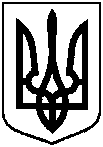 від 19.01.2023 № 8               